CAACAAA(-4, 0) & (2, 0) 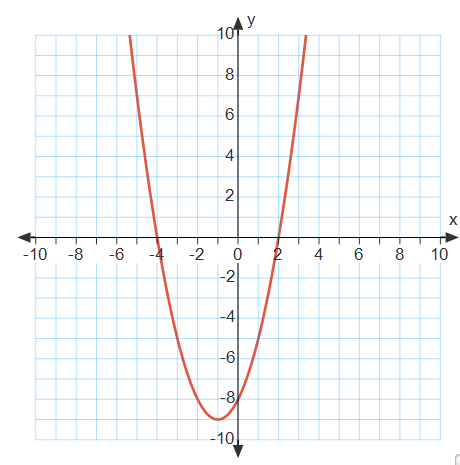 (0, 3) (-7, -4)They have different values.  f(x) has a maximum of 6 and g(x) has a maximum of 6.25y = (x – 4)2 – 18 		Vertex (4, -18)A) Maximum 64 feetB) 2 seconds    (-5, 64) & (2, 1) x = -4 & 2 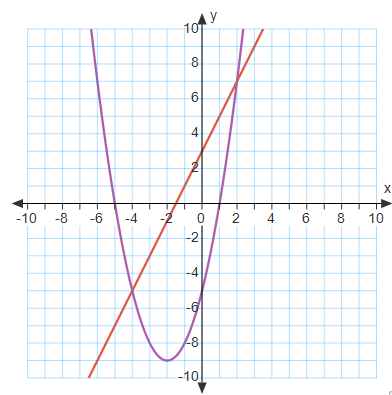 